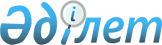 Об установлении зон санитарной охраны хозяйственно-питьевых водозаборов подземных вод на участке скважин № 3э/6806 и № 4э/6807 Козыревского месторождения, расположенных в районе Беимбета Майлина
					
			Утративший силу
			
			
		
					Постановление акимата Костанайской области от 1 апреля 2013 года № 121. Зарегистрировано Департаментом юстиции Костанайской области 17 апреля 2013 года № 4098. Заголовок - в редакции постановления акимата Костанайской области от 25 декабря 2019 года № 543. Утратило силу постановлением акимата Костанайской области от 28 апреля 2022 года № 181
      Сноска. Утратило силу постановлением акимата Костанайской области от 28.04.2022 № 181 (вводится в действие по истечении десяти календарных дней после дня его первого официального опубликования).
      Сноска. Заголовок – в редакции постановления акимата Костанайской области от 25.12.2019 № 543 (вводится в действие по истечении десяти календарных дней после дня его первого официального опубликования).
      В соответствии со статьями 39, 117 Водного кодекса Республики Казахстан от 9 июля 2003 года, статьей 27 Закона Республики Казахстан от 23 января 2001 года "О местном государственном управлении и самоуправлении в Республике Казахстан" акимат Костанайской области ПОСТАНОВЛЯЕТ:
      Сноска. Преамбула постановления с изменением, внесенным постановлением акимата Костанайской области от 14.03.2016 № 116 (вводится в действие по истечении десяти календарных дней после дня его первого официального опубликования).


      1. Установить зоны санитарной охраны хозяйственно-питьевых водозаборов подземных вод на участке скважин № 3э/6806 и № 4э/6807 Козыревского месторождения, расположенных в районе Беимбета Майлина, согласно приложению к настоящему постановлению.
      Сноска. Пункт 1 – в редакции постановления акимата Костанайской области от 25.12.2019 № 543 (вводится в действие по истечении десяти календарных дней после дня его первого официального опубликования).


      2. Настоящее постановление вводится в действие по истечении десяти календарных дней после дня его первого официального опубликования.
      СОГЛАСОВАНО:
      Директор государственного учреждения
      "Департамент комитета государственного
      санитарно-эпидемиологического надзора
      Министерства здравоохранения Республики
      Казахстан по Костанайской области"
      _______________ Б. Кенжебаев
      Начальник республиканского государственного
      учреждения "Тобол-Торгайская бассейновая
      инспекция по регулированию использования
      и охране водных ресурсов Комитета
      по водным ресурсам Министерства охраны
      окружающей среды Республики Казахстан"
      _______________ Г. Оспанбекова Зоны санитарной охраны хозяйственно-питьевых
водозаборов подземных вод на участке скважин № 3э/6806
и № 4э/6807 Козыревского месторождения, расположенных
в районе Беимбета Майлина
      Сноска. Приложение с изменениями, внесенными постановлением акимата Костанайской области от 25.12.2019 № 543 (вводится в действие по истечении десяти календарных дней после дня его первого официального опубликования).      Примечание: исключено постановлением акимата Костанайской области от 25.12.2019 № 543 (вводится в действие по истечении десяти календарных дней после дня его первого официального опубликования).


					© 2012. РГП на ПХВ «Институт законодательства и правовой информации Республики Казахстан» Министерства юстиции Республики Казахстан
				
      Аким области

Н. Садуакасов
Приложение
к постановлению акимата
от 1 апреля 2013 года
№ 121
Наименование
источника
водозабора
Размеры зон санитарной охраны
Размеры зон санитарной охраны
Размеры зон санитарной охраны
Размеры зон санитарной охраны
Размеры зон санитарной охраны
Размеры зон санитарной охраны
Наименование
источника
водозабора
I пояс
I пояс
II пояс
II пояс
III пояс
III пояс
Наименование
источника
водозабора
Граница
Площадь
Граница
Площадь
Граница
Площадь
Скважины
№ 3э/6806
и № 4э/6807
Длина–
50 метров
Ширина–
60 метров
1,042
гектара
Длина–
367,5
метра
Максималь-
ная ширина
- 416,4
метров
15,3
гектара
Длина–
1400 метров
Максимальная
ширина-
428,5 метров
60,0
гектар